Kildishev Igor IosifovichGeneral details:Certificates:Experience:Documents and further information:Ive been working on Ro-Ro, PCC, PCTC, Bulk carrier vessels during last 18 years
( last 7 years - master position )
Total experience with mix crew and different flag 18 years  
I have Malta and Panama endorsement, Marlins test - 72%, CES5.2 - 76%, Wallem test - 67%
Good PSC performance in various ports.
During my employment, vessel passed ISM and ISPS audits without any remarks.
I can provide certificates upon request. Ready for joingPosition applied for: MasterDate of birth: 28.02.1963 (age: 54)Citizenship: UkraineResidence permit in Ukraine: YesCountry of residence: UkraineCity of residence: OdessaPermanent address: Generala Petrova str.5 ap.10Contact Tel. No: +38 (067) 484-21-22E-Mail: igor.kildishev@gmail.comSkype: igor.kildishevU.S. visa: NoE.U. visa: NoUkrainian biometric international passport: Not specifiedDate available from: 16.05.2017English knowledge: GoodMinimum salary: 8000 $ per month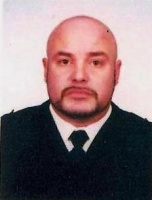 DocumentNumberPlace of issueDate of expirySeamanâs passportAB 586050ODESSA13.09.2021Tourist passportFA 742382ODESSA25.08.2022TypeNumberPlace of issueDate of expiryCertificate of competency13225/2014/08ODESSA00.00.0000Endorsement13225/2014/08ODESSA11.11.2019GMDSS (endorsement)13244/2014/08ODESSA11.11.2019A.R.P.A.3 596ODESSA23.10.2019E.C.D.I.S.7 318ODESSA23.10.2019Bridge team management8 396ODESSA23.10.2019Ship security officer0104/2013ODESSA22.10.2018Safety basic training25 527ODESSA23.10.2019Advanced fire fighting16 773ODESSA23.10.2019Medical care3 471ODESSA23.10.2019Prof. in survival craft20 860ODESSA23.10.2019Dangerous goods12 394ODESSA23.10.2019RO-RO5089ODESSA24.10.2018Malta endorsement33750Piraeus11.11.2019Designated security duties of shipboard personnel33759ODESSA13.01.2020Panama endors.200232679Piraeus11.11.2019PositionFrom / ToVessel nameVessel typeDWTMEBHPFlagShipownerCrewingMaster26.10.2016-18.02.2017Blue BalanceBulk Carrier45713B&W13150PanamaErmoupolis Navigation LTDDoronMaster09.02.2016-13.08.2016Golden OceanBulk Carrier35287B&W10953IndonesiaHBC ASIA PTCUamaxMaster27.08.2015-24.12.2015Golden OceanBulk Carrier35287B&W10953IndonesiaHBC ASIA PTCUamaxMaster18.01.2015-16.06.2015Sea coquetteRo-Ro3123Hansin3500MaltaMCCLEpsilonMaster20.11.2013-23.08.2014Sea coquetteRo-Ro3123Hansin3500MaltaMCCLEpsilonMaster26.11.2012-18.07.2013Sea coquetteRo-Ro3123Hansin3500MaltaMCCLEpsilonMaster09.09.2010-26.05.2011Sea coquetteRo-Ro3123Hansin3500MaltaMCCLEpsilonChief Officer18.06.2010-09.09.2010Sea anemosCar Carrier6520Hansin5280PanamaMCCLEpsilonMaster29.10.2011-01.11.2009Sea coquetteRo-Ro3123Hansin3500MaltaMCCLEpsilonChief Officer10.06.2009-01.11.2009Sea anemosCar Carrier6520Hansin5280PanamaMCCLEpsilon